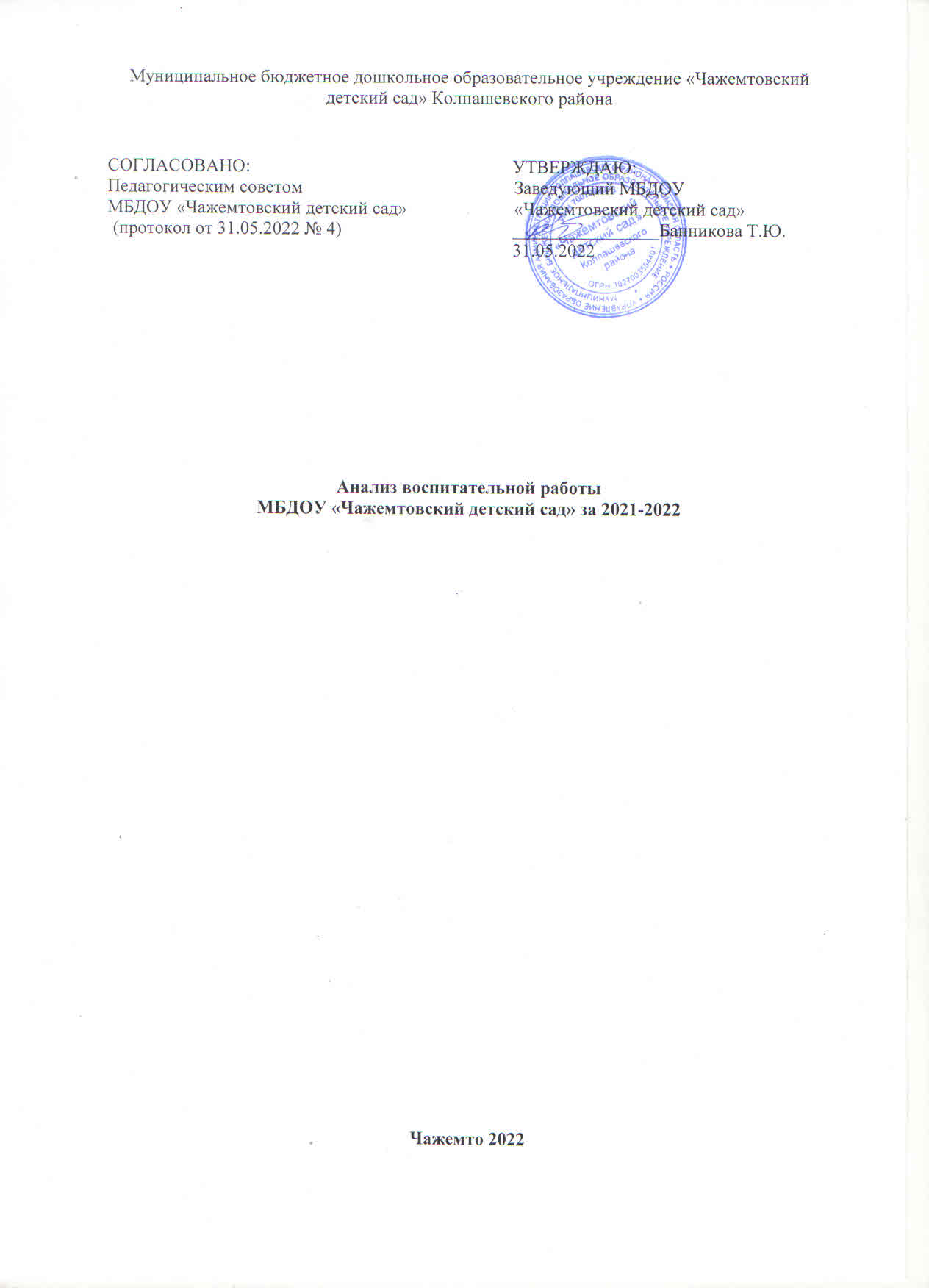 I. Общая характеристика ООПолное наименование учреждения: Муниципальное бюджетное дошкольное образовательное учреждение «Чажемтовский детский сад» Колпашевского районаСокращенное наименование учреждения: МБДОУ «Чажемтовский детский сад»Организационно-правовая форма: бюджетное учреждение.Местонахождение дошкольного учреждения (юридический и фактический адрес):636423 Томская область, Колпашевский район, с. Чажемто, ул. Ленина 20, контактный телефон: 8 (38254)21275, 8(38254)21523, 636421, Томская область, Колпашевский район, с.Озерное, ул.Почтовая, 15.Режим работы ОО: пятидневная рабочая неделя. График работы: с 8.00-18.00. Нерабочие дни - суббота и воскресенье, а, так же праздничные дни, установленные законодательством РФ.Муниципальное бюджетное дошкольное образовательное учреждение «Чажемтовский детский сад» Колпашевского района (далее – ОО) было открыто в 1981 году. ОО расположена в жилом районе села Чажемто, вдали от производящих предприятий и торговых мест. Здание ОО построено по типовому проекту. Проектная наполняемость на 121 место. Общая площадь здания 1051 кв. м, из них площадь помещений, используемых непосредственно для нужд образовательного процесса, 1010 кв. м. Общая площадь здания в корпусе села Озерное 451,9 кв. м, из них площадь помещений, используемых непосредственно для нужд образовательного процесса, 224,92 кв. м.  Проектная наполняемость на 30 мест.В 2020 году, была произведена реорганизация МБДОУ «Чажемтовский детский сад» Постановлением главы Колпашевского района от 28.05.20 №60 «О реорганизации МБДОУ «Озеренский детский сад» и МБДОУ «Чажемтовский детский сад» путем присоединения МБДОУ «Озеренский детский сад» к МБДОУ  «Чажемтовский детский сад».  На территории обоих корпусов детского сада есть игровые площадки, защитная зелёная зона кустарников, цветники. На территории корпуса с.Чажемто создается экотропа для проведения экскурсий, занятий для детей.Деятельность ОО направлена на создание благоприятных условий для полноценного проживания ребенком дошкольного детства, формирование основ базовой культуры личности, всестороннее развитие психических и физических качеств в соответствии с возрастными и индивидуальными особенностями, подготовку к жизни в современном обществе, на формирование предпосылок к учебной деятельности, на обеспечение безопасности жизнедеятельности дошкольника.Основными задачами работы учреждения является:-охрана жизни и укрепление физического и психического здоровья детей;-обеспечение познавательного, речевого, социально-коммуникативного, художественно - эстетического и физического развития детей;-воспитание с учетом возрастных категорий детей гражданственности, уважения правам и свободам человека, любви к окружающей природе, Родине, семье;-взаимодействие с семьями детей для обеспечения полноценного развития детей; оказание консультативной и методической помощи родителям (законным представителям) по вопросам воспитания, обучения и развития детей.Основные виды деятельности ОО:-реализация основной общеобразовательной программы дошкольного образования в группах общеразвивающей направленности;-воспитание, обучение и развитие, а также присмотр, уход и оздоровление детей в возрасте от 1,5 до 7 лет;- оказание государственной услуги по уходу за детьми дошкольного возраста;-материально-техническое обеспечение и оснащение образовательного процесса, оборудование помещений в соответствии с государственными и местными нормами и требованиями;-использование и совершенствование методик образовательного процесса и образовательных технологий;-разработка и утверждение образовательных программ и учебных планов;-развитие дополнительного образования;-создание в ОО необходимых условий для работы медицинской сестры, контроль её работы в целях охраны и укрепления здоровья детей и работников Учреждения;-обеспечение функционирования системы внутреннего мониторинга качества образования в ОО;-обеспечение ведения официального сайта Учреждения в сети Интернет;-организация питания детей;-медицинская деятельность для реализации цели и задач ОО.II. Состав воспитанниковФактически списочный состав на 01.09.2021 года: 140 воспитанников.  Контингент воспитанников формируется в соответствии с их возрастом. Комплектование групп воспитанниками осуществляется на основании Устава ОО, «Правил приема детей в дошкольное образовательное учреждение».Количество возрастных групп - 8 групп в корпусе с.Чажемто и корпусе с.Озерное.С 01.09.2021 в селе Чажемто сформированы 4 группы общеразвивающей направленности и 2 комбинированной направленности (125 детей) . Из них:- Группа для детей раннего возраста – (общеразвивающей направленности), (с 2 до 3 лет) – 24 ребенка;- Группа для детей младшего дошкольного возраста – младшая группа (общеразвивающей направленности), (с 3 до 4 лет) – 16 детей; - Группа для детей среднего дошкольного возраста – средняя группа (общеразвивающей направленности), (с 4 до 5 лет) -24 ребенка;- Группа для детей старшего дошкольного возраста – 1 старшая группа   (комбинированной направленности),  (с 5 до 6 лет) -  16 детей  ; -  Группа для детей старшего дошкольного возраста – старшая-подготовительная группа (общеразвивающей направленности), (с 5 до 6 лет) -  24 детей;-  Группа для детей старшего дошкольного возраста - подготовительная к школе группа (комбинированной направленности), с (6-7 лет), 21 ребенокС 01.09.2021 в селе Озерное -15 детей:Группа раннего возраста-младшая (с 2-4 лет) – 6 детей,Средняя-подготовительная группа (с 5-7) – 9 детей.Выводы: структура групп соответствует требованиям, предъявляемым к дошкольному образовательному учреждению МБДОУ «Чажемтовский детский сад»III. Структура управления ООУчредителем Муниципальное бюджетное дошкольное образовательное учреждение «Чажемтовский детский сад» Колпашевского района является Управление образования администрации Колпашевского района Томской области.Образовательная деятельность в ОО организована в соответствии с Федеральным законом от 29.12.2012 № 273-ФЗ «Об образовании в Российской Федерации», ФГОС дошкольного образования, СанПиН 2.4.1.3049-13«Санитарно-эпидемиологические требования к устройству, содержанию и организации режима работы дошкольных образовательных организаций».Образовательная деятельность ведется на основании утвержденной основной образовательной программы дошкольного образования, которая составлена в соответствии с ФГОС дошкольного образования, с учетом примерной образовательной программы дошкольного образования, санитарно-эпидемиологическими правилами и нормативами, с учетом недельной нагрузки.Важным в системе управления ОО является создание механизма, обеспечивающего включение всех участников педагогического процесса в управление. Управленческая деятельность по своему характеру является деятельностью исследовательской и строится на основе отбора и анализа педагогической и управленческой информации.Управляющая система состоит из двух структур:I структура– общественное управление:Управляющий совет;педагогический совет;педагогическая коллегия;Общее собрание трудового коллективапрофсоюзный комитет;Совет родителейдеятельность которых регламентируется Уставом ОО и соответствующими положениями.II структура– административное управление, которое имеет линейную структуру.I уровень: заведующий ОО, Банникова Т.Ю.  Управленческая деятельность заведующего обеспечивает:- материальные, организационные;- правовые;- социально – психологические условия для реализации функции управления образовательным процессом в ОО.Объект управления заведующей – весь коллектив.II уровень: заместитель заведующего, завхоз, медсестра.Объект управления управленцев второго уровня – часть коллектива согласно функциональным обязанностям.III уровень управления осуществляется воспитателями, специалистами и обслуживающим персоналом.Объект управления – дети и родители.Образовательная деятельность в ОО организована в соответствии с Федеральным законом от 29.12.2012 № 273-ФЗ «Об образовании в Российской Федерации», ФГОС дошкольного образования, СанПиН 2.4.1.3049-13«Санитарно-эпидемиологические требования к устройству, содержанию и организации режима работы дошкольных образовательных организаций».Образовательная деятельность ведется на основании утвержденной основной образовательной программы дошкольного образования, которая составлена в соответствии с ФГОС дошкольного образования, с учетом примерной образовательной программы дошкольного образования, санитарно-эпидемиологическими правилами и нормативами, с учетом недельной нагрузки.Выводы: В ОО создана структура управления в соответствии с целями и содержанием работы ОО.IV. Условия осуществления образовательного процесса, в том числе материально-техническая база.1. Материально-техническое обеспечение.Состояние материально-технической базы ОО соответствует педагогическим требованиям, и санитарным нормам.Все базисные компоненты развивающей предметной среды детства включают оптимальные условия для полноценного физического, эстетического, познавательного и социального развития детей.Для обеспечения воспитательно-образовательного процесса в дошкольном ОО имеются:В с.Чажемто: музыкально - физкультурный зал, методический кабинет, мини-музей «Лента времени.История России», оборудованные групповые комнаты.На территории ОО:В с.Озерное: учебный кабинет, музыкальный класс, оборудованные групповые комнаты.площадки для игр, площадка для обучения детей правилам дорожного движения, спортивная площадка, площадка для отдыха, цветник.Для медицинского обслуживания , в с.Чажемто оборудованы медицинский и процедурный кабинеты.Территория детского сада соответствует нормам по озеленению (много кустарников, большая площадь травяного покрова, разбиты цветники).Выводы: техническая база и предметно-развивающая среда соответствует реализации основной образовательной программы дошкольного ОО, возрасту детей, СанПин.2.Учебный план ОО. Режим обучения.В соответствии с Уставом, лицензией на правоведения образовательной деятельности МБДОУ «Чажемтовский детский сад» реализует основную образовательную программу ОО, разработанную на основе «От рождения до школы» Инновационной программы дошкольного образования  Под редакцией Н.Е. Вераксы, Т.С. Комаровой, Э.М.Дорофеевой, издание пятое (инновационное) исправленное и дополненное. М.-Мозаика-Синтез, 2019, с осуществлением физического и психического развития, коррекции и оздоровления всех воспитанников.40% образовательной программы составляет региональный компонент, который представлен игровой технологией Вячеслава Вадимовича Воскобовича «Сказочные лабиринты игры» в образовательной области «Познавательное развитие», программой воспитателя М.Н. Шенделевой (образовательная область «Художественно – эстетическое развитие») «Рисуем радугу» и Вариативной образовательной программой дошкольного образования «Березка» под редакцией В.К. Загвоздкина, С.А. Трубицыной (образовательная область «Социально-коммуникативное развитие» в разных возрастных группах.Организация воспитательно–образовательного процесса в ОО регламентируется годовым планом, учебным планом, расписанием организованной образовательной деятельности, перспективными и календарными планами воспитательно–образовательной работы.В основе разработки годового плана лежит понимание того, что годовой план является организационной основой деятельности детского сада. Анализ результатов деятельности ОО предыдущего учебного года ложится в основу для постановки годовых целей и задач. Именно в годовом плане задается перечень конкретных мероприятий, сроки их выполнения и ответственные исполнители на период текущего учебного года.Расписание организованной образовательной деятельности и режим дня составлены, исходя из рекомендаций примерной основной программы, ФГОС, и Санитарно-эпидемиологических правил и нормативов.При составлении расписания учитывается следующее:Непосредственная образовательная деятельность (далее НОД) ведется согласно утверждённого плана образовательной деятельности.Продолжительность НОД:- во второй группе раннего возраста (дети от 2 до 3 лет) – 8 – 10 минут;- в младшей группе (дети от 3 до 4 лет) – 15 минут;- в средней группе (дети от 4 до 5.5 лет) – 20 минут;- в старшей группе (дети от 5 до 6 лет) – 25 минут;- в подготовительной группе (дети от 6 до 7 лет) – 30 минут.2. В середине НОД педагоги проводят физкультминутку. Между НОД предусмотрены перерывы продолжительностью 10 минут.3. Нормы максимальной нагрузки организованной образовательной деятельности составляет не более (в неделю):Вторая группа раннего возраста - 10;Младшая группа – 11;Средняя группа – 11;Старшая группа – 15;Подготовительная группа –15.4. Соблюдается необходимость чередования организованной образовательной деятельности с высокой и малоподвижной двигательной активностью (физкультурная, музыкальная).5. Организованная образовательная деятельность с высокой интеллектуальной нагрузкой (математика, развитие речи) не проводится в начале и конце недели.3. Перечень дополнительных образовательных услуг, предоставляемых ОО.На основании СанПиН «Санитарно - эпидемиологические требования к устройству, содержанию и организации режима работы в дошкольных образовательных организациях», и Устава детского сада, в ОО функционируют программы дополнительного образования, естественно-научной и социально-коммуникативной направленности. Воспитательно-образовательная работа программ дополнительного образования строится в соответствии с программами дополнительного образования дошкольников, разработанных педагогами Астаевой Л.В., Хонякиной Т.Ю., Долгополовой В.Ю. , Порозовой В.В., Машуковой Т.Н.. Списочный состав кружков  формировался с учетом предпочтений детей, запросов родителей и рекомендаций педагогов. Главная цель кружковой работы – развитие творческих способностей, талантов детей.В 2021 году в ОО осуществлялось дополнительное образование по направлениям:социально-гуманитарное: Дополнительная общеобразовательная адаптированная программа социально-гуманитарной направленности для детей дошкольного возраста «Мы познаем мир» для детей 5-7 лет;Дополнительная общеобразовательная общеразвивающая программа социально-гуманитарной направленности для детей дошкольного возраста «Шахматы» для детей 6-7 лет;естественно-научное: Дополнительная общеобразовательная общеразвивающая программа для детей дошкольного возраста естественнонаучной направленности «Занимательное естествознание» для детей 5-7 лет; Дополнительная общеобразовательная общеразвивающая  программа для детей дошкольного возраста естественнонаучной направленности «Считалочка» для детей 5-7 лет;техническое:Дополнительная общеобразовательная общеразвивающая программа технической направленности для детей дошкольного возраста «Легоконструирование» для детей 6-7 лет.В дополнительном образовании задействовано 100 процентов воспитанников в возрасте от 5 лет.В соответствии с ФГОС ДО в детском саду уделяется большое внимание коррекционной работе. В рамках работы логопункта ОО работал кружок «Школа умелого карандаша» - руководитель Долгополова В.Ю. учитель-логопед, подготовительная к школе группа, количество детей – 20 человек.Цель работы: подготовка руки ребенка к письму.Основное содержание занятий по подготовке руки к письму направлено на развитие мелкой мускулатуры и дифференцированности движений кистей и пальцев рук. Использовались различные приемы и методы, способствующие развитию воображения детей.В результате работы высокий уровень развития графических навыков получили 95 % дошкольников, низкий уровень отсутствует.Вся работа по дополнительному образованию дошкольников строилась в тесном взаимодействии педагогов и специалистов ОО. Именно такое сотрудничество помогло добиться высоких результатов в кружковой работе. В рамках дополнительного образования руководителями программ были проведены консультации для педагогов, мастер-классы, семинары-практикумы. Руководители программ дополнительного образования охотно делились с коллегами советами, рекомендациями, наглядным и дидактическим материалом, которые воспитатели использовали в индивидуальной работе с детьми. Разработанные конспекты специалистами, воспитатели использовали при проведении организованной образовательной деятельности по соответствующим темам планирования. В некоторых моментах руководители программ приглашались непосредственно для проведения того или иного занятия.По всем направлениям дополнительного образования дошкольников педагоги тесно взаимодействовали с семьями воспитанников. Используемые формы, методы и приемы работы подробно описаны в пункте 8 данного раздела «Взаимодействие с семьями воспитанников».Выводы:  работа программ дополнительного образования способствует реализации программы образовательного ОО, обеспечивает всестороннее удовлетворение образовательных потребностей дошкольников и их родителей; способствует созданию условий для гармоничного развития личности дошкольников в различных видах деятельности.4. Кадровый потенциалВ детском саду в настоящее время работают 16 педагогов:, музыкальный руководитель, инструктор по физической культуре, учитель-логопед, педагог-психолог, 13 воспитателей из них: Кадровое обеспечение образовательного процессаКонкурентоспособность и жизнеспособность ОО во многом зависит от уровня подготовки педагогов (методической, общей психологической, диагностической), обеспечивающего комфортное продвижение ребенка по возрастным ступеням.Важнейшим направлением методической работы являлось:- создание условий для повышения квалификации;- координация работы педагогов в методическом кабинете;- реализация личных интересов педагогов, наиболее полное самовыражение личности;- совершенствование педагогического мастерства.У всех воспитателей есть педагогическое образование. В этом году ни у кого не было подтверждения категории, а так же не пришло время аттестации на соответствие. Переподготовку прошли 2 педагога: Чурилова Л.В., Тыряткина Н.Ю.Повысили квалификацию: 3 педагога в ТОИКПРО, остальные педагоги регулярно повышают квалификацию на различных вебинарах.Воспитатели ОО ежемесячно участвуют в конкурсах профессионального мастерства. Многие воспитанники МБДОУ «Чажемтовский детский сад» занимают призовые места.Регулярно работает педагогическая коллегия. В рамках ее работы использовались различные формы. Прежде всего, это изучение нормативно-правовой базы, разделов основной образовательной программы ОО в рамках самообразования. На практике использовались консультации, семинары-практикумы, и, анализ и самоанализ ООД, разработка проекта и другие. Регулярно проводились мастер-классы, взаимопосещения педагогов на методических неделях. Все педагоги получили положительную оценку во время открытых просмотров организованной образовательной деятельности с детьми, запланированные в годовом плане работы ОО. Воспитатели смогли дать конструктивный самоанализ своей деятельности, педагоги профессионально представляли себя во время проведения родительских собраний в своих возрастных группах.Для профессионального роста педагогов в детском саду создаются все необходимые условия. Оборудован и оснащен методический кабинет необходимой методической литературой, используется интернет-ресурс «Система образования», в которой есть интернет-журналы «Справочник руководителя ОО», «Справочник старшего воспитателя», , «Справочник музыкального руководителя», «Справочник педагога-психолога» и др., имеется наглядный, демонстрационный, дидактический материал, необходимый для проведения образовательной деятельности с дошкольниками. В распоряжении педагогов находится мультимедийное оборудование, есть выход в интернет. Все это оказывает незаменимую помощь в организации образовательного процесса, не только с детьми, но и с родителями.Одно из требований к современному педагогу - ИКТ-компетентность. Уровень овладения ИКТ у всех педагогов разный. Часть педагогов продолжат освоение ИКТ, с другими педагогами планируется работа по созданию и ведению персональной страницы в сети Интернет, ведь наличие персонального сайта - одно из требований к современному педагогу. В настоящее время свою страничку имеют 16 педагогов на сайте ОО.В прошедшем учебном году педагоги участвовали в педагогических  коллегиях, выступали с докладами. В 2021-2022 учебном году с выступлениями на мероприятиях муниципального и регионального уровней выступили 7 педагогов.ТОИПКРО Региональный конкурс «Горжусь тобой, моя Россия», 2021, 2 место, Аранжина Л.А.Областное государственное бюджетное образовательное учреждение дополнительного образования «Областной центр дополнительного образования» г. Томска. Муниципальное бюджетное образовательное учреждение дополнительного образования Дом детства и юношества «Факел» г. Томска, конкурс «Отечеству служить бы рад», диплом, 3 место, Павлова О.А.ОГБУ «Региональный центр развития образования» г. Томск. Открытый дистанционный конкурс с международным участием «Времена года глазами художника» в рамках Школы живописных и графических техник., диплом участника, Павлова О.А.Томская и Колпашевская епархия Русской Православной Церкви, Департамент общего образования Томской области, Департамент по культуре Томской области, Департамент профессионального образования Томской области Макарьевские образовательные чтения, 11.11.2021, секция «Проекты «Время Петра I»; участники: Фишер Т.В. Мини-музей «Лента Времени. История России» в образовательной организации и реализация темы «Эпоха Петра» в разных возрастных группах.Долгополова В.Ю. Петр 1 – основатель города Санкт-Петербург. Занятие по развитию речи с детьми.Евдокимова А.П., Порозова А.А. Организация игровой деятельности с детьми 3-4 лет с целью ознакомления с эпохой Петра.  Хонякина Т.Ю. Проект «Время Петра 1- эпоха Просвещения России» с детьми подготовительной группы. ТОИПКРО Представление педагогического опыта «Мотивация профессионального развития педагога в современных условиях», 27.08.2021, Евдокимова А.П.Региональный форум «Ярмарка педагогических идей-2021», 11-12 ноября 2021, мастер-класс, «Изготовление макета «Парусник» для развития сюжетно-ролевой игры с детьми 4-5 лет комбинированной группы»,  Егорова .С.Б.ОГБУ «Региональный центр развития образования»РВЦИ МАДОУ №14 г.Колпашево XII Рождественские педагогические чтения «Реализация современных технологий как одно из условий повышения качества образования», 1. Завалина И.И.,  опыт работы по теме «Использование игровой технологии в организации «Ассамблеи Петра 1»2.Егорова С.Б.,  опыт работы по теме «Организация театрализованной игры 
«Что случилось в Рождество?» в первой старшей комбинированной группе».3. Аранжина Л.А., Филимонова Т.В. опыт работы по теме «Развитие пространственного мышления дошкольников в проекте «Эпоха Петра  I»4. Хонякина Т.Ю. опыт работы по теме «Детский проект «Эпоха Петра 1» в подготовительной группе.Публикации педагогов на международном портале МААМ;Выводы: Анализ профессионального уровня педагогов позволяет сделать выводы о том, что коллектив сплоченный, работоспособный, квалифицированный, имеет высокий уровень педагогической культуры. Среди профессионально значимых личностных качеств педагогов, можно выделить стремление к творчеству, профессиональному самосовершенствованию и повышению образовательного уровня. Коллектив объединен едиными целями и задачами и имеет благоприятный психологический климат.5. Результаты образовательной деятельностиСистема учебно - воспитательного процесса в ОО, его организация строится на основе основной образовательной программы МБДОУ «Чажемтовский детский сад». Анализ качества образовательного процесса осуществляется путем наблюдения деятельности детей, анализа продукта детской деятельности, обработке результатов критериальных диагностических исследований дошкольников. Кроме этого анализ качества образовательного процесса определяется путем наблюдений за деятельностью воспитателей и специалистов ОО, самоанализа педагогов, обмена мнениями по поводу проводимых мероприятий. По итогам анализа составляются справки, рекомендации, с которыми педагоги знакомятся на педсоветах.2 раза в год воспитателями и специалистами проводится педагогическая диагностика индивидуального развития дошкольников по всем видам деятельности. Результаты диагностики позволяют планировать и организовывать дальнейшую работу с детьми и их семьями, направленную на достижение качества, ориентироваться на индивидуальный подход, выявлять потенциальные возможности и способности каждого ребенка, а также оценить уровень освоения детьми основной образовательной программы ОО.Оценка индивидуального развития воспитанников производится педагогическим работником (воспитателем) с использованием методики «Отслеживание развития ребёнка – дошкольника в образовательном процессе», разработанных Н.А. Коротковой и П.Г. Нежновым. Данные результаты педагогической диагностики (мониторинга) могут использоваться исключительно для решения следующих задач:Индивидуализации образования (в том числе поддержки ребёнка, построения его образовательной траектории или профессиональной коррекции особенностей его развития);Оптимизации работы с группой детей.Разработаны диагностические карты освоения ООП в каждой возрастной группе. Карты включают анализ уровня развития целевых ориентиров детского развития и качества освоения образовательных областей. Как показывает обследование детей, по результатам освоения образовательной программы в текущем учебном году оптимальный уровень развития имеют более 70-ти процентов обследованных детей, достаточный уровень – 18-33 процентов. Сводная таблица за 2021-2022 учебный годНачало и середина года -118 детей, конец года – 116 детейТворческая инициативаИнициатива, как целеполагание и волевое усилие.Коммуникативная инициатива. Познавательная инициатива – любознательность.Мониторинг освоения образовательной программы дошкольного образования (итоговые результаты педагогической диагностики) во всех группах детей дошкольного возраста (кроме детей раннего возраста), всего 116 детей – показывает уровень освоения детьми образовательной программы выше среднего. Сравнительный анализ результатов освоения образовательной программы на начало и конец учебного года показал положительную динамику в освоении программных задач по образовательным областям.Итоги данного мониторинга помогут педагогам определить дифференцированный подход к каждому ребёнку в подборе форм организации, методов и приёмов воспитания и развития.Исходя из результатов можно наметить задачи работы ОО на будущий учебный год. Приоритетным направлением в работе педагогов станет «Развитие функциональной грамотности в дошкольном возрасте», и «Использование методики «Кубики субъектности» М.Миркес в наблюдении за ребенком».Вывод: Результаты мониторинга выпускников ОО свидетельствуют о том, что у детей сформированы в основном необходимые социальные и психологические характеристики личности ребёнка. На этапе завершения дошкольного образования: дети проявляют инициативность и самостоятельность в разных видах деятельности – игре, общении, конструировании; способны выбирать себе род занятий, участников совместной деятельности; способны к воплощению разнообразных замыслов; уверены в своих силах, открыты внешнему миру, положительно относятся к себе и к другим, обладают чувством собственного достоинства. Дети активно взаимодействуют со сверстниками и взрослыми, участвуют в совместных играх. Способны договариваться, учитывать интересы и чувства других, сопереживать неудачам и радоваться успехам других, стараться разрешать конфликты.Анализ усвоения детьми программного материала показал стабильность и позитивную динамику по всем направлениям развития. Положительное влияние на этот процесс оказывает тесное сотрудничество воспитателей со специалистами ОО и с семьями воспитанников, а также использование приемов развивающего обучения и индивидуального подхода к каждому ребенку.Результаты деятельности группы были тщательно проанализированы, сделаны выводы о том, что работа проводилась целенаправленно и эффективно.6. Реализация годового плана работы ООВ 2021-2022 учебном году деятельность ОО была направлена на решение следующих задач:«Универсальные целевые ориентиры дошкольного образования. Познавательное развитие» «Педагогическое наблюдение за детьми»Методическая работа, осуществляемая в течение учебного года, органично соединялась с повседневной практикой педагогов. Одной из главных задач в деятельности методической службы стало оказание реальной действенной помощи всем членам коллектива.Формы работы:Традиционные:тематические педсоветы;семинары-практикумы;круглый стол;повышение квалификации;работа педагогов над темами самообразования;открытые мероприятия и их анализ;участие в конкурсах;организация консультативной подготовки педагогованкетирование.Инновационные:дистанционные педагогические коллегии;видео мастер-классов;проектная деятельность;презентация пособий, разработок передового, педагогического опыта;работа творческой группы;дистанционные смотры-конкурсы, творческие конкурсы.Высшей формой методической работы является педагогический совет. В ОО проводятся педагогические советы, которые включают теоретический материал (доклады, сообщения, консультации), аналитический материал (анализ состояния работы по направлениям, итоги мониторинга), тренинги для педагогов (выработка методических рекомендаций).В 2021-2022 учебном году были проведены следующие педагогические советы:установочный:Тема: «Задачи работы ОО на 2021-2022 учебный год»Цель: знакомство педагогов с итогами деятельности ОО за летний период, принятие и утверждения плана деятельности ОО на новый учебный год.Задачи: выявить уровень профессиональной подготовленности педагогов, развивать сплоченность, умение работать в команде, аргументировано отстаивать свою точку зрения.На педсовете были утверждены годовой план работы на 2021-2022 учебный год, изменения в основную образовательную программу ОО, утверждена Рабочая программа воспитания, как часть образовательной программы, изменения в образовательные программы педагогов по каждой возрастной группе, планы работы специалистов ОО, планы работы с социальными структурами села, сотрудничающие с ОО, расписание ООД.Тематические:Тема: «Универсальные целевые ориентиры дошкольного образования. Познавательное развитие»Цель: определение универсальных целевых ориентиров в направлении «Познавательное развитие».Задачи:Обсудить с педагогами сборник авторского коллектива МГПУ под руководством О.А.Шиян «Универсальные целевые ориентиры дошкольного образования. Познавательное развитие»Выявить формы и методы инновационной деятельности в работе педагогов. Наметить пути дальнейшей работы в познавательном развитии детейТема: «Педагогическое наблюдение за детьми»Цель: совершенствование работы педагогов по развитию педагогического наблюденияЗадачи: вызвать у педагогов осознание необходимости педагогического наблюдения;выделить различные формы педагогического наблюдения за детьми;освоить методику М.Миркес «Кубики субъектности»Итоговые:Тема: «Анализ воспитательно-образовательной работы коллектива за 2021-2022 учебный год»Цель: определение эффективности решения годовых задач педагогическим коллективом.На заключительном педсовете была проанализирована работа за 2021-2022 учебный год с заслушиванием отчета заведующего. С годовыми отчетами о проделанной работе выступили воспитатели, учитель-логопед, и музыкальный руководитель, руководители кружков. Был утвержден план работы на летний оздоровительный период.Основной формой методической работы с педагогами по совершенствованию их профессионального мастерства в нашем детском саду стала работа в рамках постоянно действующей педагогической коллегии. В течение года были проведены следующие семинары-практикумы и «ярмарка педагогических идей»:октябрь«Детский проект «Время Петра 1»Заместитель заведующего Фишер Т.В.февраль«Особенности педагогического наблюдения по методике «Кубики субъектности»Заместитель заведующего Фишер Т.В.Март«Ярмарка педагогических идей» Выступления всех педагогов по теме: «Функциональная грамотность в дошкольном возрасте»Темы обсуждения на педсоветах и педагогических коллегиях:1.Евдокимова А.П. «Минимузеи – важная часть педагогической работы» 2. Хонякина Т.Ю. «Детские проекты» 3. Филимонова Т.В. Работа с сайтом ОО и в телеграм-канале.4. Порозова В.В. «Работа с мелкой моторикой детей среднего возраста» 5.Завалина И.И. Игровая технология на музыкальных занятиях.6. Егорова С.Б. «Экологическое воспитание».7. Шенделева М.Н. «Наблюдение за коммуникацией детей раннего возраста».8.Долгополова В.Ю. « Развитие речи в детском проекте» Ведущий: Заместитель заведующего Фишер Т.В.Следующей формой повышения педагогического уровня воспитателей являются консультации и дистанционные мастер-классы. В учебном году консультативную помощь педагоги получили по следующим темам:Фишер Т.В. «Подготовка к выступлению на дистанционном образовательном мероприятии», «Работа над темой самообразования».Мастер-классы:  «Музыкально-ритмические игры, особенности проведения на примере игры «Майский сад». Фишер Т.В.«Создание парусника времен Петра 1» Егорова С.Б.Открытые просмотры позволили всем увидеть работу коллег по выполнению годовых задач, использовать их позитивный опыт, осознать свои недочеты. В соответствии с годовыми задачами работы ОО были просмотрены занятия по следующим темам:ОктябрьХонякина Т.Ю.Аранжина Л.АФевральПорозова В.В.Евдокимова А.П..Уделялось большое внимание правильному построению самоанализа и анализа ООД. Педагоги учились анализировать особенности воспитательно-образовательного процесса в целом, а также ООД или досуговой деятельности в группе, что позволяло им самим включаться в процесс управления качеством образования.Одна из форм повышения профессиональной компетенции педагогов - работа по самообразованию. Самообразование - путь достижения серьезных результатов, самореализации в профессии.Цель самообразования педагогов МБДОУ «Чажемтовский детский сад»:расширение общепедагогических и психологических знаний с целью расширения и совершенствование методов воспитания и обучения;углубление знаний по разным методикам;овладение достижениями педагогической науки, передовой педагогической практикой;повышение общекультурного уровня педагога.Темы по самообразованию воспитателей и специалистовКонсультация для педагогов (март),открытый просмотр ООД (январь-февраль)Егорова С.Б.«Организация игрового спектакля с детьми в комбинированной группе» Открытый просмотр ООД (январь)Порозова В.В., Завалина И.И.«Экологическая сказка в работе с детьми среднего возраста» (май)Филимонова Т.В. «Нетрадиционные техники изобразительной деятельности в ДОУ» Открытый просмотр ООД (март)Хонякина Т.Ю. «Игра как средство общения дошкольников» Открытый просмотр ООД (февраль)Шенделева М.Н. «Нетрадиционные техники рисования и их роль в развитии творческих способностей детей дошкольного возраста». Открытый просмотр ООД (февраль)Деринг Т.А.«Адаптация детей к детскому саду: проблемы и эффективные пути их решения» Открытый просмотр ООД (март)Павлова О.А.Создание условий для развития творческих способностей детей старшего и младшего дошкольного возраста  посредством работы с природным и бросовым материалами Открытый просмотр ООД (март)Одной из форм стимулирования педагогов к активной деятельности - это выставки, конкурсы. В этом году мы работали и в очном и дистанционном формате. Мы организовали: Выставку поделок и рисунков «Осенний переполох», выставку художественного творчества «Безопасность на дорогах», «Дистанционный фестиваль стихов "Разукрасим мир стихами", «Новогодняя игрушка – своими руками», «Дистанционный фестиваль семейных спектаклей "Сказки дядюшки Корнея"»,  «На космических просторах», «Пасхальная выставка»,   Литературно-творческий конкурс «Под знаменем Бессмертного полка», «Фронтовая агитбригада», утренние спевки перед праздником «День Победы», мини-музей «Лента времени» в котором были «Миры Н.А.Некрасова», «Олимпийские игры», «Сказки дядюшки Корнея», «Космос», «Защитники земли Русской», праздник «Как ходила «Коляда», праздник «Масленичная ярмарка», творческие проекты «Родительский клуб» в телеграмм-канале, «Площадка Памяти», проект «Дети войны», делаем продолжение «Экотропы», Были поставлены спектакли: «Как ежик счастье искал» (старшая –подготовительная), «Лесной теремок» (Подготовительная группа), «Что случилось в Рождество?», «Встречаем весну» (1 старшая группа), «Лесное приключение» (средняя группа), «Экологическая сказка» (2 подготовительная группа).Задачи выставок и  конкурсов ОО:• путём проведения смотров – конкурсов развивать творчество, фантазию, инициативу педагогов, их лидерские качества;• способствовать обновлению предметно – развивающей среды ОО;• изучить педагогический опыт.Учитель-логопед провел мастер-класс с педагогами: «Утреннее приветствие с пальчиковыми играми»Для выявления проблем, в работе воспитателей и специалистов, и своевременной коррекции воспитательно-образовательной работы в ОО использовались разные виды контроля.Предварительный контрольмедсестра,заместитель заведующегоТекущий контрольТематический контрользаведующий,заместитель заведующего ноябрьРабота ОО по организации игровой деятельности воспитанников.Изучение документации, наблюдение, опросзаведующий,заместитель заведующего мартРабота ОО по организации педагогического наблюдения за детьми во всех возрастных группахИзучение документации, наблюдение, опросзаведующая,заместитель заведующего Персональный контрольв течение учебного годаПовышение уровня педагогического мастерства воспитателей, специалистов работающих первый и второй годКомарова М.М.Филимонова Т.В.Чурилова Л.В.Астаева Л.В.Изучение документации воспитателей и продуктов деятельности детей, опрос, наблюдение, анкетированиезаместитель заведующего мартИзучение системы работы и распространение передового педагогического опыта:Порозова В.В.Изучение документации воспитателя и продуктов деятельности детей, опрос, наблюдение, анкетированиезаместитель заведующего ОперативныйСентябрь-майОсмотр группы.Проведение прогулки.Проведение культурно-гигиенических мероприятий с детьми.Одевание детей на прогулку.Организация приема пищи.Трудовая деятельность старших дошкольников.Мониторинг условий, наблюдение, изучение документацииЗаведующая, медсестра,заместитель заведующего ФронтальныйОб ИКТ-компетенциях педагоговАнализ данных, полученных на основе наблюдения и опроса воспитателей по применению ими информационных и дистанционных технологий в образовательной деятельности, в том числе и дополнительном образовании, показал, что педагоги испытывали меньше  трудностей, связанных с отсутствием необходимых компетенций для подготовки к дистанционным занятиям и их проведению, при применении дистанционных инструментов для проведения занятий в Skype, Zoom, «Сферум» и WhatsApp. Анализ педагогической деятельности воспитателей в период распространения коронавирусной инфекции выявил следующие трудности: отсутствие возможностей или их недостаточность для совместной работы с воспитанниками в реальном времени по причине низкой мотивации родителей к занятиям с детьми-дошкольниками; компетентностные дефициты в области подготовки заданий для дистанционного обучения или адаптации имеющегося; установление контакта с детьми во время проведения занятий в режиме реального времени.Повышение квалификацииРезультаты анализа направлений и тематики дополнительных профессиональных программ (повышение квалификации), которые освоили воспитатели детского сада за три последние года, включая и 2021 год, показывают, что все они по профилю педагогической деятельности. В 2022 году предусмотрено обучение педагогов дошкольной организации по тематическим дополнительным профессиональным программ (повышение квалификации), направленных на формирование/совершенствование ИКТ-компетенций, повышение компьютерной грамотности для последующего обеспечения качества образовательной деятельности с применением дистанционных образовательных технологий.Выводы: В детском саду идет постоянный поиск путей работы в инновационном режиме, решения разных проблем. Педагогами накоплен определенный положительный опыт по экологическому воспитанию дошкольников, таким проблемам, как экспериментальная и проектная деятельность ОО, патриотическое воспитание дошкольников, оздоровительная развивающая работа с детьми, работа с родителями. Итогом работы всего педагогического коллектива можно считать качественный анализ уровня подготовки детей к обучению в школе, уровень развития детей и соответствие возрастной норме, уровень адаптации детей к детскому саду.О росте профессионального мастерства свидетельствует то, что в педагогическом коллективе 4 человека повысили свою квалификацию, педагоги участвуют в он-лайн вебинарах и конференциях .7. Состояние здоровья дошкольниковЕсли рассматривать анализ работы коллектива по охране жизни и здоровья детей, то можно с уверенностью сказать, что медико-социальные условия пребывания воспитанников соответствует требованиям, предъявляемым к дошкольному образовательному учреждению.Медицинское обслуживание воспитанников осуществляется медицинской сестрой, которая находится в штатном расписании ЦРБ, заключен договор с больницей. Имеется медицинский и процедурный кабинет.Максимальный объем учебной нагрузки на воспитанников регламентирован расписанием образовательной деятельности, утвержденный учебным планом, в режиме 5-дневной учебной недели и не превышает норм предельно допустимой нагрузки, в соответствии с СанПин «Санитарно-эпидемические требования к устройству, содержанию и организации работы в дошкольных образовательных организациях».Режим пребывания детей – 10 часов.С целью укрепления здоровья детей педагогами ОО используются здорорвьесберегающие технологии в разных формах организации педагогического процесса: на занятиях и прогулках, в режимных моментах и в свободной деятельности детей, в ходе педагогического взаимодействия взрослого с ребенком. Вся эта работа осуществляется комплексно, с участием медицинского работника, музыкального руководителя, инструктора по физвоспитанию и, конечно же, воспитателей групп.Работа педагогов в образовательной области Физическое развитие» подчинена реализации следующих задач: сохранять и укреплять здоровье воспитанников, совершенствовать их физические возможности, развивать двигательную активность, воспитывать чувства взаимоподдержки, товарищества, доброжелательного отношения к сверстникам, обеспечить физическое и психическое благополучие дошкольников. Для успешной реализации поставленных задач в ОО были созданы все необходимые условия.Содержание физического воспитания дошкольников реализовывалось в трех направлениях: во время ООД, в повседневной физкультурно-оздоровительной работе, на прогулках. Наряду с физкультурной ООД использовались другие формы работы с детьми. Это и развлечения, и досуги, и спортивные праздники. В течение года были запланированы и проведены следующие мероприятия: недели здоровья, «Путешествие в осенний лес», «Олимпийские игры», «Полеты в космос», «Веселые старты», «День защиты детей», развлечение «Русские народные игры» и другие. Большой популярностью у детей пользуется такие формы организации физкультурно-оздоровительной работы, как «Веселые старты», «Физкультурные квесты», которые неоднократно в течение года проводились во всех возрастных группах.Педагоги, вместе с инструктором по физвоспитанию, разрабатывают и удачно внедряют в образовательный процесс различные проекты по здоровьесбережению воспитанников.Музыкальный руководитель продолжила использовать в своей работе методику К.Орфа – которая активизирует соединение движения с речью, пением.Эти занятия помогают реализовать потребность в сохранении как - физического так и психологического здоровья, позволяют насытить образовательный процесс положительными эмоциями, увеличить двигательную активность детей, которая является мощным фактором интеллектуального и эмоционального развития ребенка. Во время занятий у детей развивается чувство ритма, гибкость и пластичность, формируется правильная осанка.Данный вид работы способствует развитию подвижности в суставах, формирует свод стопы, тренирует равновесие, укрепляет мышечную систему, улучшает гибкость, пластику, восстанавливает тонус тела, нормализует деятельность сердечно-сосудистой системы, помогает выработать хорошую осанку, красивые, выразительные и точные движения, способствует гармоничному развитию.Кроме того, реализуется система работы с родителями по формированию основ ЗОЖ, направленная на повышение активности родителей. Она проявляется в их участии в физкультурно-оздоровительных мероприятиях вместе с детьми, разнообразных формах работы, в том числе и дистанционной, по вопросам сохранения и укрепления здоровья дошкольников, в развитии предметно-развивающей среды в группах и на участках ОО, что способствует стимулированию положительной мотивации к здоровому образу жизни.Уровень физического развитияАнализ заболеваемости детей ООПоказатели заболеваемости  и посещаемости детейАнализ заболеваемости дошкольников проводится ежемесячно, выясняются ее причины.В год пандемии число пропущенных дней по болезни на 1 ребенка осталось тем же, выросли случаи заболевания за год. Это произошло и в связи с тем, что в образовательной организации увеличелось количество детей раннего возраста. Несмотря на пандемию, в ОО созданы условия для сохранения и укрепления здоровья воспитанников. Имеются кварцевые лампы, кварцевание проводится по графику. Соблюдаются питьевой, воздушный режим.Достаточно много внимания уделяется организации питания дошкольников. Организовано 5-ти разовое питание. Обеспечивается ассортимент блюд в соответствии с 10-ти дневным меню. Имеется картотека приготовления 1,2,3 блюд, выдерживаются натуральные нормы питания. Меню стараемся разнообразить, включать овощи, фрукты, соки, морсы. При этом уделяется внимание и культуре приема пищи- соблюдается сервировка, детям сообщаются названия блюд, воспитывается культура поведения за столом, рассказывается о значении тех или иных продуктов для организма. Эта работа проводится, в основном, младшими воспитателями.Распределение воспитанников детского сада по группам здоровьяОценивая ситуацию по результатам, проводимых медосмотров детей в ОО, анализа записей о состоянии здоровья каждого ребенка в медицинской карте, по данным антропометрии, диагностики по физическому воспитанию и учитывая контингент детей, посещающих ОО, распределение воспитанников детского сада по группам здоровья сложилась следующим образом:Анализ результатов заболеваемости дошкольников за 2021-2022 учебный год позволил определить комплекс положительных сторон в деятельности ОО, способствующих снижению заболеваемости воспитанников ОО:- наличие преемственности в работе с медицинскими работниками детской поликлиники;-  соблюдение графика работы бактерицидных ламп;- ежедневная термометрия;- масочный режим и обработка рук;- скоординированность деятельности медицинской сестры с педагогами и родителями воспитанников;- наличие системы воспитательно-образовательной работы и комплексно-тематического планирования по внедрению и реализации здоровьесберегающих технологий в работе с детьми;- высокий уровень компетентности педагогов ОО по вопросам охраны жизни и здоровья детей- повышение квалификации педагогов по вопросам преодоления коронавирусной инфекции.При рассмотрении вопросов по сохранению и укреплению здоровья детей, мы обращаем внимание на создание благоприятной психологической атмосферы, эмоциональное развитие детей, а также полноценное развитие психических процессов. Основным условием профилактики эмоционального неблагополучия, мы считаем создание благоприятной атмосферы в ОО, характеризующейся взаимным уважением, открытым и благожелательным общением, как между сотрудниками, так и между взрослыми и детьми. Также обращаем внимание на воспитание у дошкольников положительных взаимоотношений в детском коллективе.Выводы: в МБДОУ «Чажемтовский детский сад» продолжается целенаправленная работа по сохранению, укреплению здоровья. В период пандемии велась работа с педагогами и родителями по соблюдению масочного режима, ежедневной термометрии и дезинфекции рук. С целью снижения заболеваемости дошкольников коллектив большое внимание уделял и уделяет организации адаптационного периода вновь поступивших детей.Коррекционная работаКоррекционная работа в ОО представлена работой логопункта и психолого-педагогическим консилиумом. Учителем-логопедом Долгополовой В.Ю. была определена цель работы на 2021-2022 учебный год: достижение каждым ребенком уровня речевого развития, соответствующего возрастным и индивидуальным возможностям.По протоколу ПМПК была укомплектована группа воспитанников, нуждающихся в логопедической помощи. В начале учебного года проводилась предварительная диагностика речевого развития детей старших и подготовительной групп. По результатам диагностики на логопедический пункт было зачислено 27 детей с диагнозами:- 6 детей с ФНР; (Фонетическое нарушение речи)- 10 детей с ФФНР; (Фонетико-фонематическое нарушение речи)- 5 детей с ОНР III уровня; (Общее недоразвитие речи)- 1 ребенок с ЗРР, без статуса ОВЗ;- 5 детей со статусом ОВЗ, различных диагнозов:-1 ребенок с синдромом Дауна-2 детей с РАС-1 ребенок с нарушением слуха,-1 ребенок с ТНРВ течение года добавилось еще 2 ребенка со статусом ОВЗ: 1 ребенок с РАС, 1 ребенок с УО легкой степени. Таким образом, на логопункте было 29 человек.Коррекционно-логопедическая работа с детьми, зачисленными на логопункт, велась до 31.05.2021За время работы с детьми ОВЗ был налажен визуальный и вербальный контакты, кроме ребенка с синдромом Дауна.В соответствии с годовым планом работы, логопед с педагогами детского сада проводила консультации по вопросам планирования работы по развитию речи детей с учётом возрастных норм и лексических тем, оказывала систематическую помощь воспитателям в организации индивидуальной и групповой работы по развитию речи. Была проведена консультация для музыкального руководителя «Развитие речевого дыхания у детей с ТНР»В старшей и подготовительной к школе группах оформлены методические стенды (тематические логопедические уголки) для систематической пропаганды логопедических знаний, приобщения родителей к коррекционно-воспитательной работе по развитию речи ребёнка. Проведены индивидуальные консультации с родителями детей, посещающих занятия логопеда. На каждый запрос родителей (зачисление на занятия, состояние речи ребёнка, поведение ребёнка на логопедических занятиях, выполнение домашнего задания логопеда и т.д.) даны рекомендации и советы по всем вопросам. Проведены родительские собрания: «Мой ребенок зачислен на логопункт» и «Подведение итогов за первое полугодие и пути дальнейшей коррекционной работы».С января 2020 года детский сад посещают дети с ОВЗ (6 лет и 7 лет), медицинский диагноз «Расстройство аутистического спектра». В марте 2022 года появился еще 1 ребенок с РАС. Сопровождение ребенка с РАС в коррекционном процессе – это особый тип взаимодействия ребенка и педагога. Приняты в штат два сопровождающих детей с РАС . Совместно с педагогом психологом, педагогам, работающим с ребенком и медицинской сестре, пришлось изучаем большой объем литературы по этому заболеванию, для того, чтобы грамотно планировать коррекционную работу. Дети проживают день в коллективе со здоровыми детьми, учатся взаимодействовать с ними. Воспитатели групп планируют индивидуальную работу с детьми с РАС, в помощь изготавливают дидактические пособия.Большую роль в индивидуальной работе с детьми отводится учителю-логопеду, так как по ее заключению, после обследования, у детей выявлена несформированность средств языка. Виктория Юрьевна определила задачи работы:установление эмоционального контакта с детьми;активизация речевой деятельности;формирование и развитие спонтанной речи в быту и в игре;дифференциация речевых нарушений, обусловленных аутизмом и сопутствующими синдромами.Коррекционная работа педагогов протекает трудно и медленно. Но главный результат на данном этапе достигнут – налажен эмоциональный контакт взрослых и ребенка.Также, в ОО есть ребенок с синдромом Дауна 6 лет, слабослышащий ребенок 6 лет, 1 ребенок с ТНР. Дети посещают комбинированные группы. Для каждого из них есть индивидуальный образовательный маршрут, индивидуальная программа, а также в ОО разработаны адаптированные общеобразовательные программы:- для детей с РАС- для ребенка с ТНР- для слабослышащего ребенка- для ребенка с синдромом Дауна. Выводы: Таким образом, учет состояния здоровья детей, коррекция нарушений речи дошкольников, уровня их физического развития, создание условий для оздоровительной работы, создание положительной атмосферы в дошкольном ОО способствует достижению определенных результатов:-снижению частоты заболеваний на одного ребенка;-протеканию заболеваний в более легкой форме;-повышению психоэмоционального статуса ребенка.8. Взаимодействие с семьями воспитанниковРаботе с семьей в ОО уделяется серьезное внимание. До пандемии родители участвовали в воспитательно-образовательном процессе, принимали активное участие в мероприятиях, проводимых в ОО: спортивные праздники, развлечения, досуги, выставки совместного детско-родительского творчества к Новому году, дню Космонавтики, 8-му Марта. В период пандемии работа с родителями проходит не только в очном, но и в дистанционном режиме, в мессенджерах WhatsApp,  Telegram, В Телеграм создан дистанционный родительский клуб «Росток». Ведется работа с родителями и на сайте ОО, созданы дистанционные площадки «Детский сад приходит в дом», «Площадка Памяти». Остается неизменной и очная работа. В группах проводятся тематические выставки творческих работ по разным направлениям. Воспитатели привлекают родителей к участию в совместных проектах. Совместные детско-родительские работы представляются на творческих районных конкурсах, где регулярно становятся призерами и победителями.Специалистами детского сада оказывается информационно-методическая помощь родителям. В течение года проводились групповые родительские собрания и общесадовские. В декабре и апреле прошли дни открытых дверей, во время которых, родители смогли увидеть своих детей во время воспитательно-образовательного процесса.Для родителей подготовлены стенды, на которых размещается информация по вопросам воспитания и обучения детей от педагогов и специалистов детского сада. Проводятся индивидуальные и групповые консультации. В прошедшем учебном году в работе с родителями активно использовали информационные буклеты, листовки, бюллетени. Преимущество данной работы – это адресность, то есть каждый родитель получает информацию лично, может ознакомиться с ней в удобное время, а красочный и правильный дизайн буклетов помогает родителям облегчить восприятие важной информации.Одна из новых форм взаимодействия с семьями воспитанников для нас, это дистанционные родительские собрания, которые проходили в каждых группах.В 2021-2022 учебном году прошло несколько дистанционных мероприятий с родителями:В ноябре 2021 прошел «Дистанционный фестиваль стихов "Разукрасим мир стихами". (участвовали 43 семьи)В декабре 2021 состоялся фестиваль «Новогодняя игрушка для уличной елки» (участвовали 40 семей)В марте «Дистанционный фестиваль семейных спектаклей "Сказки дядюшки Корнея"», (участвовали 9 семей)В апреле-мае «Дистанционный литературно-творческий конкурс «Под знаменем Бессмертного полка», (участвовали 48 семей) Все  стали победителями, потому что нельзя было не отметить каждую семью в период пандемии, принявшую участие в дистанционных общесадовских мероприятиях.В нашем детском саду стало традицией – проведение подобных общих мероприятий с родителями, так как считаем, что они способны объединять всех участников образовательного процесса в большую дружную семью.В течение учебного года мы уделяли большое внимание безопасности жизнедеятельности дошкольников. Главные союзники в решении данной проблемы, конечно же родители. Воспитатели регулярно проводят «Минутки безопасности».  Данной теме были посвящены родительские собрания. Сотрудники ГИБДД являются частыми гостями мероприятий, проводимых в ОО, будь то с детьми или со взрослыми. В будущем учебном году не будем отходить от традиции, ведь вопросы безопасности дошкольников всегда остаются актуальными.В ОО организации создан «Родительский клуб». В этом учебном году он работал в дистанционном режиме. Родительский клуб «Росток» объединяет 74 участника. В нем проводятся мастер-классы, он-лайн беседы с родителями по вопросам воспитания детей. В  период пандемии, работает дистанционная площадка «Детский сад приходит в дом».Выводы: Взаимодействие с родителями воспитанников ОО строится на принципах партнерства, сотрудничества, взаимодействия. Необходимо продолжать работу по совершенствованию форм взаимодействия с родителями, искать новые пути более действенного сотрудничества.9. Преемственность дошкольных образовательных программ и программ начального общего образования.Одна из главных задач работы ОО: укрепление сотрудничества детского сада и школы, как одного из условий обеспечения преемственности дошкольного и начального обучения.Для реализации этой задачи, согласно составленному плану, была проведена следующая работа:посещение воспитателями открытых уроков и учителями занятий.Консультации родителей будущих первоклассников.Участие учителей в родительских собраниях.Он-лайн экскурсия по школе.Участие школьников в помощи детскому саду (уборка снега на участказ, проведение праздников на улице)Участие воспитанников в некоторых школьных мероприятиях (дистанционно, в он-лайн режиме) (спектаклях, праздниках).Воспитатели отслеживают результаты выпускников в учебной деятельности, консультируются с учителями по улучшению подготовки дошкольников к школе.10. Социальная активность и социальное партнерство образовательного ОО.МБДОУ «Чажемтовский детский сад» сотрудничает с центральной районной больницей, с целью выработки единого подхода в формировании здоровьесберегающей среды. За прошедший год проводились лечебно-профилактические и санитарно-гигиенические мероприятия. В конце учебного года был проведен плановый медицинский осмотр дошкольников. Была организована диспансеризация выпускников ОО врачами Колпашевской областной больницы.МБДОУ «Чажемтовский детский сад» сотрудничает с библиотекой. За прошедший год проводились он-лайн экскурсии в библиотеку. Сотрудники библиотеки проводили праздники, акции, тематические он-лайн занятия для дошкольников, организовывали конкурсы, викторины. С целью привлечения дошкольников к чтению художественной литературы библиотекари еженедельно приносили книги в группы старшего дошкольного возраста для домашнего чтения.Патриотическое направление работы ОО предусматривает  экскурсии в Зал Боевой славы «Чажемтовской СОШ», проведение фестивалей и выставок о родном крае, возложение цветов к Вечному огню. В этом учебном году вся работа велась в дистанционном режиме. Продолжается сотрудничество с АО «Санаторий «Чажемто». Для детей, сотрудниками санатория организуются экскурсии в этом году в режиме он-лайн.Все мероприятия проводились с одной целью: установление творческих контактов между коллективами различных общественных и профессиональных организаций села и укрепление связей между педагогами ОО села Чажемто.Выводы: Таким образом, сотрудничество с различными общественными организациями оказывает положительное влияние на повышение мастерства педагогов ОО и на общее развитие дошкольников: расширяется кругозор детей, повышается уровень их познавательной активности, развиваются нравственные качества, формируются навыки социального поведения, что способствует социальной адаптации и интеграции дошкольников в современном обществе.Мероприятия между коллективами села  способствуют раскрытию творческих способностей педагогов, укреплению взаимодействия педагогов с различными учреждениями села Чажемто.11. Выводы о работе педагогического коллектива за 2021-2022 учебный годЗадачи и план действий по реализации основной образовательной программы ОО и Рабочей программы воспитания, годового плана работы на учебный год выполнен.Повысился теоретический и практический уровень педагогов в освоении и внедрении ФГОС ДО в воспитательно-образовательный процесс ОО.Совершенствуется использование в образовательном процессе информационных технологий, инновационных форм работы с детьми и взаимодействия с семьями воспитанников.На основании анализа деятельности ОО с учетом достигнутых результатов за 2021-2022 учебный год определены перспективные направления и актуальные вопросы работы ОО на следующий учебный год.- Освоение методики «Кубики субъектности» М.Миркес;- Оснащение экологической тропы ОО.- участие педагогов в конкурсах педагогического мастерства.Психологическое сопровождение-Проектирование индивидуального психологического сопровождения каждого ребёнка, ребенка с ОВЗ;- Совершенствование индивидуально - личностного стиля взаимодействия с детьмиРазвитие игровой деятельности- Создание условий для развития игровой деятельности в соответствии с ФГОС ДО;- Оснащение игровых площадок на улице необходимым для игровой деятельности детей оборудованиемРечевое развитие- Создание условий для повышения высокого уровня речевого развития дошкольниковРазвитие изобразительной деятельности- Использование педагогами вариативных приемов, повышающих психолого-эмоциональное состояние детей при восприятии и изображении художественных образов.Развитие музыкальной деятельности- Использование эффективных форм музыкального развития детей;- Использование здоровьесберегающих приемов в музыкальном развитии детейПознавательное развитие- Совершенствование работы по развитию системы детского экспериментирования и проектной деятельности во всех группах детского сада;- Оптимизация условий, способствующих развитию познавательной – исследовательской активности, интересов, интеллектуальных способностей детейДиагностическая работа- Разработка индивидуального образовательного маршрута дошкольника;- Использование инновационных форм работы с кадрами по освоению технологий лично-ориентированного развития дошкольников.12. Основные направления развития ОО в ближайшей перспективеУчитывая современные тенденции развития системы образования в Российской Федерации (ФГОС ДО), итоги работы за 2021-2022 учебный год, педагогическим коллективом были намечены перспективы в работе ОО на следующий год:Повышение компетенции педагогических работников ОО, реализация требований ФГОС ДО.Повышение квалификации педагогов дошкольного ОО, развитие творческого потенциала коллектива.Использование инновационных технологий в воспитании и обучении детей, во взаимодействии с семьями воспитанников.Работа по улучшению материальной базы, совершенствованию развивающей предметно-пространственной среды в детском саду.Создание условий для полноценного развития речи дошкольников.Развитие педагогического наблюдения за детьми всех возрастных групп с использованием методики М.Миркес «Кубики субъектности».Исходя из вышесказанного, были сформулированы задачи на 2021-2022 учебный год:Развитие функциональной грамотности в дошкольном возрасте», Использование методики  «Кубики субъектност» М.Миркес  в наблюдении за ребенком.ВысшееобразованиеВысшееобразованиеСреднее образованиеСреднее образованиеДо 2-5 летДо 2-5 лет6-10 лет6-10 лет10-15 лет10-15 лет15-20 и выше15-20 и вышеВысшая категорияВысшая категорияI Кв. категорияI Кв. категорияч%ч%ч%ч.%ч.%ч.%ч.%ч.%637,51062,5743,7516,25318,75212,5743,75Начало года (сентябрь)Начало года (сентябрь)Начало года (сентябрь)Середина года (январь)Середина года (январь)Середина года (январь)Конец года (май)Конец года (май)Конец года (май)Нет2521,2%Нет97,6%Нет10,9%Изредка6656%Изредка5042,4%Изредка2622,2%Обычно 2722,8%Обычно 5950%Обычно 8976,9%Начало года (сентябрь)Начало года (сентябрь)Начало года (сентябрь)Середина года (январь)Середина года (январь)Середина года (январь)Конец года (май)Конец года (май)Конец года (май)Нет2218,6%Нет1621,3%Нет--Изредка7664,4%Изредка3445,3%Изредка 3141,3%Обычно 2017%Обычно 2533,4%Обычно 4458,7%Начало года (сентябрь)Начало года (сентябрь)Начало года (сентябрь)Середина года (январь)Середина года (январь)Середина года (январь)Конец года (май)Конец года (май)Конец года (май)Нет2117,8%Нет75,9%Нет10,9Изредка7664,6%Изредка3832,2%Изредка2017,2%Обычно 2117,8%Обычно 7361,9%Обычно 9581,9%Начало года (сентябрь)Начало года (сентябрь)Начало года (сентябрь)Середина года (январь)Середина года (январь)Середина года (январь)Конец года (май)Конец года (май)Конец года (май)Нет2722,9%Нет54,2%Нет10,9Изредка7261%Изредка4336,4%Изредка2218,9%Обычно 1916,1Обычно 7059,4%Обычно 9380,2%ПараметрыОтчетный периодОтчетный периодОтчетный периодОтчетный периодПараметры2020-20212020-20212020-20212020-2021Среднегодовая численность детей118 с.Чажемто и 23 с.Озерное118 с.Чажемто и 23 с.Озерное140140Число дней, пропущенных по болезни3301Р.В. 2814099Р.В. 1269Число дней, пропущенных по болезни3301Д.В 30204099Д.В 2830Число пропущенных дней  по болезни на 1 ребенка32Р.В.34 32Р.В.63Число пропущенных дней  по болезни на 1 ребенка32Д.В. 4232Д.В. 26Случаи заболевания за год262Р.В. 42368Р.В. 150Случаи заболевания за год262Д.В. 220368Д.В. 218Случаи заболевания за год на 1 ребенка2,5Р.В. 63Случаи заболевания за год на 1 ребенка2,5Д.В. 53Количество ЧБД (часто болеющих детей)10101010Процент посещаемости за год (сентябрь-апрель)11 424  82%11 424  82%13814   68% 13814   68% Учебный годГруппа здоровья2019–2020
учебный год2019–2020
учебный год2020–2021
учебный год2020–2021
учебный год2021–2022
учебный год2021–2022
учебный годУчебный годГруппа здоровьяЧисленность детей%Численность детей%Численность детей%Первая00%00%1310%Вторая          8270,7 %10271,4%10872%Третья3328,4 %3826,6%1814%Четвертая10,9 %10,7%54%Всего детей116100,0%141100,0%142100,0%№ п/пЭффективность коррекционно – логопедической работыКол – во детей1.Количество детей, зачисленныхв 2021 – 2022 учебном году292.Количество детей, поставленных на очередь.3.Количество детей, выпущенных с чистой речью104.Количество детей, выпущенных с хорошей речью (автоматизация звуков в самостоятельной речи)55.Количество детей, оставленных для продолжения коррекционной работы в 2022– 2023 уч. году.11